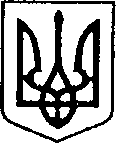 УКРАЇНАЧЕРНІГІВСЬКА ОБЛАСТЬН І Ж И Н С Ь К А    М І С Ь К А    Р А Д АВ И К О Н А В Ч И Й    К О М І Т Е ТР І Ш Е Н Н Явід___________________р.		    м. Ніжин		    № ____Про розгляд матеріалівкомісії з питань захисту прав дитини	Відповідно до статей 34, 42, 51, 52, 53, 59, 73 Закону України «Про місцеве самоврядування в Україні», Регламенту виконавчого комітету Ніжинської міської ради, затвердженого рішенням виконавчого комітету Ніжинської міської ради Чернігівської області VII скликання від 11 серпня 2016 року № 220 (зі змінами), протоколу засідання комісії з питань захисту прав дитини від 12.05.2020 р. та  розглянувши заяви громадян, виконавчий комітет міської ради вирішив:На підставі статей 176, 177 Сімейного кодексу України, статей 17, 18 Закону України «Про охорону дитинства», статті 12 Закону  України «Про основи соціального захисту бездомних громадян і безпритульних дітей», статті 32 Цивільного кодексу України дозволити:ПІП подарувати ПІП квартиру (конфіденційна інформація) в місті Ніжині, що належить їй згідно з довідкою (конфіденційна інформація), та в якій на реєстраційному обліку перебувають малолітні ПІП, 23.12.2013 р.н., та ПІП, 19.04.2016 р.н. При цьому права та інтереси дітей не будуть порушені, оскільки місце їх реєстрації не зміниться.         1.2. ПІП виготовити проект землеустрою щодо відведення земельної ділянки у власність із цільовим призначенням для будівництва і обслуговування житлового будинку з господарськими будівлями та спорудами на території Ніжинської міської об’єднаної територіальної громади на ім’я малолітньої дитини ПІП, 16.02.2012р.н.         1.3. ПІП виготовити проект землеустрою щодо відведення земельної ділянки у власність із цільовим призначенням для будівництва і обслуговування житлового будинку з господарськими будівлями та спорудами на території Ніжинської міської об’єднаної територіальної громади на ім’я малолітньої дитини ПІП, 07.05.2008р.н.         1.4. ПІП виготовити проект землеустрою щодо відведення земельної ділянки у власність із цільовим призначенням для будівництва і обслуговування житлового будинку з господарськими будівлями та спорудами на території Ніжинської міської об’єднаної територіальної громади на ім’я малолітньої дитини ПІП, 15.12.2011р.н.          1.5. ПІП виготовити проект землеустрою щодо відведення земельної ділянки у власність із цільовим призначенням для будівництва і обслуговування житлового будинку з господарськими будівлями та спорудами на території Ніжинської міської об’єднаної територіальної громади на ім’я малолітньої дитини ПІП, 28.03.2015 р.н.       1.6. ПІП виготовити проект землеустрою щодо відведення земельної ділянки у власність із цільовим призначенням для будівництва і обслуговування житлового будинку з господарськими будівлями та спорудами на території Ніжинської міської об’єднаної територіальної громади на ім’я малолітньої дитини ПІП, 24.09.2012 р.н.2.На підставі Закону України «Про забезпечення організаційно-правових умов соціального захисту дітей-сиріт та дітей, позбавлених батьківського піклування» та згідно постанови Кабінету Міністрів України від 24.09.2008 р. № 866 «Питання діяльності органів опіки та піклування, пов’язаної із захистом прав дитини» встановити малолітній ПІП, 27.02.2020 р. н., статус дитини, позбавленої батьківського піклування, оскільки мати, ПІП, відмовилася забрати дитину з дитячого відділення КНП «НЦМЛ ім. М Галицького» (акт закладу охорони здоров‘я та органу внутрішніх справ України про дитину, яку батьки (матір або батько) інші родичі або законний представник відмовилися забрати з пологового будинку, іншого закладу охорони здоров’я, витяг з Державного реєстру актів цивільного стану громадян про державну реєстрацію  народження відповідно до статей  126, 133, 135 Сімейного кодексу України). Дитина влаштована на тимчасовий догляд та виховання в сім’ю патронатного вихователя ПІП, за адресою: Чернігівська область, місто Ніжин, вулиця (конфіденційна інформація) ( рішення виконавчого комітету Ніжинської міської ради від 30.04.2020 р. № 138).3. Начальнику служби у справах дітей Рацин Н.Б. забезпечити оприлюднення даного рішення на офіційному сайті міської ради протягом 5 робочих днів з дня його прийняття.4. Контроль за виконанням рішення покласти на заступника міського голови з питань діяльності виконавчих органів ради Алєксєєнка І.В.Міський голова                                                                      А.ЛІННИКПояснювальна запискадо проекту рішення «Про розгляд матеріалів комісії з питань захисту прав дитини»Відповідно до статей 34, 42, 51, 52, 53, 59, 73 Закону України «Про місцеве самоврядування в Україні», Регламенту виконавчого комітету Ніжинської міської ради, затвердженого рішенням виконавчого комітету Ніжинської міської ради Чернігівської області VII скликання від 11 серпня 2016 року №220, виконавчий комітет міської ради має право розглядати питання щодо правових засад захисту прав малолітніх (неповнолітніх) дітей.Проект рішення складається з дев’яти розділів:Розділ І. З метою захисту прав та інтересів малолітніх та неповнолітніх дітей, на підставі статей 176, 177, 190  Сімейного кодексу України, статей 17, 18 Закону України «Про охорону дитинства», статті12 Закону  України «Про основи соціального захисту бездомних громадян і безпритульних дітей», статті 32 Цивільного кодексу України виконавчий комітет, як орган опіки та піклування, дає згоду на вчинення правочинів з майном, право власності чи право на користування яким мають діти.Розділ ІІ. На підставі Закону України «Про забезпечення організаційно-правових умов соціального захисту дітей-сиріт та дітей, позбавлених батьківського піклування» та згідно постанови Кабінету Міністрів України від 24.09.2008 р. № 866 «Питання діяльності органів опіки та піклування, пов’язаної із захистом прав дитини» виконавчий комітет, як орган опіки та піклування встановлює статус дитини-сироти, дитини, позбавленої батьківського піклування.Даний проект рішення містить інформацію, яка належить до конфіденційної та  без згоди осіб, яких вона стосується, опублікуванню не підлягає відповідно до статті 32 Конституції України, статей 301, 302 Цивільного кодексу України, Закону України «Про доступ до публічної інформації» №2939-VIвід 13.01.2011р., «Про захист персональних даних» №2297-VIвід 01.06.2010 р. Проект рішення оприлюднений на сайті Ніжинської міської ради з 12.05.2020 р.Даний проект рішення потребує дострокового розгляду, оскільки рішення стосується соціально-правового захисту дітей.Враховуючи вищевикладене, проект рішення «Про розгляд матеріалів комісії з питань захисту прав дитини» може бути розглянутий на засіданні виконавчого комітету з позитивним вирішенням питання.Доповідати проект рішення «Про розгляд матеріалів комісії з питань захисту прав дитини» на засіданні виконавчого комітету Ніжинської міської ради буде начальник служби у справах дітей Рацин Н.Б.Заступник міського головиз питань діяльності виконавчихорганів ради                                                                               І. АЛЄКСЄЄНКО